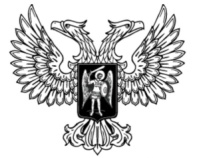 ДонецкАЯ НароднАЯ РеспубликАЗАКОНО ВНЕСЕНИИ ИЗМЕНЕНИЙ В ЗАКОН ДОНЕЦКОЙ НАРОДНОЙ РЕСПУБЛИКИ «О НАЛОГОВОЙ СИСТЕМЕ»Принят Постановлением Народного Совета 26 июня 2020 годаСтатья 1Внести в Закон Донецкой Народной Республики от 25 декабря 2015 года № 99-ІНС «О налоговой системе» (опубликован на официальном сайте Народного Совета Донецкой Народной Республики 19 января 2016 года) следующие изменения:1) в статье 9:а) подпункт 31 пункта 9.1 статьи 9 изложить в следующей редакции:«31) кассовый метод – метод налогового учета, по которому дата возникновения валового дохода определяется по дате зачисления (получения) денежных средств на банковский счет (в кассу) налогоплательщика за реализованные (подлежащие реализации) товары, выполненные (подлежащие выполнению) работы, оказанные (подлежащие оказанию) услуги, а также в момент прекращения обязательств иными способами, а дата возникновения валовых расходов определяется как дата списания денежных средств с банковского счета (выдачи из кассы) налогоплательщика за полученные (подлежащие поставке) товары, выполненные (подлежащие выполнению) работы, оказанные (подлежащие оказанию) услуги. Данный метод используется для целей глав 12, 16 настоящего Закона;»;б) дополнить подпунктом 841 следующего содержания:«841) товар – любое имущество, реализуемое либо предназначенное для реализации. В целях регулирования отношений, связанных с взиманием таможенных платежей, к товарам относится и иное имущество, определяемое в соответствии с действующим таможенным законодательством;»;2) в статье 71:а) подпункт 71.1.1 пункта 71.1 изложить в следующей редакции:«71.1.1. доход от реализации товаров, выполненных работ, оказанных услуг.При реализации товаров по ценам ниже их первоначальной стоимости, определенной по правилам ведения бухгалтерского учета, разница между первоначальной стоимостью и ценой реализации включается в состав валовых доходов того отчетного периода, в котором произошла реализация таких товаров. При выполнении работ, оказании услуг по ценам ниже фактической стоимости, состоящей из затрат, прямо связанных с выполнением работ, оказанием услуг, разница между такой фактической 
стоимостью и ценой выполнения работ, оказания услуг включается в состав валовых доходов того отчетного периода, в котором выполнены работы, оказаны услуги.Действие абзацев второго и третьего настоящего подпункта не распространяется на предприятия жилищно-коммунальной сферы и иных налогоплательщиков независимо от их формы собственности, которые формируют себестоимость и цену на товары, работы, услуги по тарифам, утвержденным в законодательно установленном порядке;»;б) в подпункте 71.1.16 пункта 71.1 слова «(работ, услуг)» заменить словами «, работ, услуг», слово «хозяйственным» исключить; в) подпункт 71.2.3 пункта 71.2 изложить в следующей редакции:«71.2.3. стоимость товаров, реализованных по договорам комиссии, поручения, консигнации и прочим подобным договорам, налогоплательщиками, выполняющими работы, оказывающими услуги в рамках таких договоров;»;3) пункт 73.4 статьи 73 признать утратившим силу;4) дополнить статьей 741 следующего содержания:«Статья 741. Порядок определения доходов и расходов при кассовом методе741.1. В целях настоящей статьи датой получения дохода признается дата зачисления (получения) денежных средств на банковский счет (в кассу) налогоплательщика, в том числе в счет погашения задолженности за реализованные товары, выполненные работы, оказанные услуги. В случае прекращения обязательств иными способами датой получения дохода признается дата поступления товаров, выполнения работ, оказания услуг и (или) поступления имущественных прав в счет погашения такой задолженности перед налогоплательщиком. При возврате налогоплательщиком сумм, ранее полученных в счет оплаты за поставленные (подлежащие поставке) товары, выполненные (подлежащие выполнению) работы, оказанные (подлежащие оказанию) услуги, на сумму возврата денежных средств уменьшаются доходы того налогового (отчетного) периода, в котором произведен возврат. В случае отсутствия в отчетном периоде доходов, которые могут быть уменьшены на сумму возврата денежных средств, данные суммы могут быть учтены в счет уменьшения валовых доходов последующих отчетных периодов.При реализации товаров по ценам ниже их первоначальной стоимости, определенной по правилам ведения бухгалтерского учета, разница между первоначальной стоимостью и ценой реализации включается в состав валовых доходов того отчетного периода, в котором поступили денежные средства за реализованные товары (кроме предприятий жилищно-коммунальной сферы и иных налогоплательщиков независимо от их формы собственности, 
которые формируют себестоимость и цену на товары, работы, 
услуги по тарифам, утвержденным в законодательно установленном 
порядке).При выполнении работ, оказании услуг по ценам ниже фактической стоимости, состоящей из затрат, прямо связанных с выполнением работ, оказанием услуг, разница между такой фактической стоимостью и ценой выполнения работ, оказания услуг включается в состав валовых доходов того отчетного периода, в котором поступили денежные средства за выполненные работы, оказанные услуги (кроме предприятий жилищно-коммунальной сферы и иных налогоплательщиков независимо от их формы собственности, которые формируют цену на товары, работы, услуги по тарифам, утвержденным в законодательно установленном порядке).Сумма денежных средств, списанная с банковского счета (выданная из кассы) поставщику в качестве предоплаты за подлежащие поставке товары, выполнению работы, оказанию услуги, не поставленные, не выполненные, не оказанные в течение 180 календарных дней с момента осуществления предоплаты, подлежит включению в состав валовых 
доходов.Датой возникновения доходов по другим операциям признается: 1) дата фактического получения товаров, выполнения работ, оказания услуг – при бесплатном их получении, выполнении, оказании;2) дата фактического использования в собственном производственном или хозяйственном обороте товарно-материальных ценностей, полученных согласно договорам хранения, – в размере стоимости использованных 
товарно-материальных ценностей;3) дата фактического получения при получении безвозвратной финансовой помощи;4) дата фактической бесплатной передачи товаров, выполнения работ, оказания услуг;5) дата получения внереализационных доходов, в том числе в виде процентов, дивидендов, роялти, сумм штрафов, неустойки, пени, 
полученных по решению сторон договора или по решению соответствующих органов государственной власти, суда, доходов от продажи ценных 
бумаг;6) дата, на которую приходится 181 день с момента осуществления предоплаты поставщику при отсутствии поставки товаров, выполнения работ, оказания услуг.741.2. Валовыми расходами налогоплательщика признаются затраты, сформированные в соответствии с нормами статьи 72 настоящего Закона, после их фактической оплаты. При этом расходы учитываются в составе валовых расходов с учетом следующих особенностей:1) расходы на приобретение товаров, выполнение работ, оказание услуг для изготовления, строительства, реконструкции и модернизации основных фондов подлежат включению в состав валовых расходов в виде амортизационных начислений согласно пункту 77.10 статьи 77 настоящего Закона;2) при возврате налогоплательщику сумм, ранее перечисленных в счет оплаты за полученные (подлежащие поставке) товары, выполненные (подлежащие выполнению) работы, оказанные (подлежащие оказанию) услуги, на сумму возврата денежных средств уменьшаются валовые расходы того налогового (отчетного) периода, в котором произведен возврат;3) при использовании полученных товаров, выполненных работ, оказанных услуг с целью, не связанной с хозяйственной деятельностью налогоплательщика, валовые расходы налогового (отчетного) периода уменьшаются на стоимость таких товаров, работ, услуг при условии включения в состав валовых расходов прошлых периодов;4) при использовании полученных товаров, выполненных работ, оказанных услуг для изготовления, строительства, реконструкции и модернизации основных фондов валовые расходы налогового (отчетного) периода уменьшаются на стоимость таких товаров, работ, услуг при условии включения в состав валовых расходов прошлых периодов и подлежат включению в состав валовых расходов в виде амортизационных начислений согласно пункту 77.10 статьи 77 настоящего Закона.741.3. Налогоплательщики, избравшие кассовый метод 
налогового учета, осуществляют начисление амортизации 
в соответствии с пунктом 77.10 статьи 77 настоящего Закона. 
При этом допускается амортизация только оплаченного 
налогоплательщиком амортизируемого имущества, используемого в производстве.».Статья 2Настоящий Закон вступает в силу с первого числа месяца, следующего за месяцем его официального опубликования.Глава Донецкой Народной Республики					   Д.В. Пушилинг. Донецк2 июля 2020 года№ 161-IIНС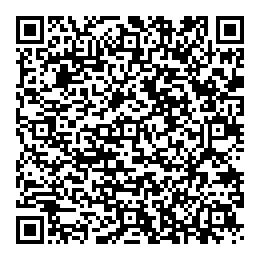 